20212021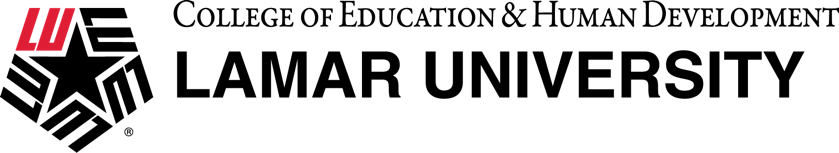 20211123Admissions deadline for undergraduate in Apply TexasAdmissions deadline for undergraduate in Apply Texas4567788910Admission documents submission deadlineAdmission documents submission deadline1112131414151516178:00 am send OFF training links to Clinical Teachers9am-5pm OFF New Supervisor TrainingStudent Advisory Meeting and Breakfast w/DeanStudent Advisory Meeting and Breakfast w/Dean181920212122222324+ Holiday MLK Day+ CT first day on sitesFirst day of Spring class+ Last day to register+ CT Seminar 1 5:30pm+ Last day to register+ CT Seminar 1 5:30pm252627282829293031Context ReportCT Seminar II 5:30pmCT Seminar II 5:30pm202120212021123445567CT Seminar III 5:30pmCT Seminar III 5:30pmStudent Advisory Meeting and Breakfast w/DeanStudent Advisory Meeting and Breakfast w/Dean8910111112121314Field Work Begins-Initial CertificationAdvisory Board meeting151617181819192021Cardinal View Student Advisory Meeting and Breakfast w/DeanStudent Advisory Meeting and Breakfast w/Dean222324252526262728CT Supervisor Observation 1CT Seminar IV 5:30pmCT Seminar IV 5:30pm202120212021123445567CT-Cooperating Teacher Mid-term EvalStudent Advisory Meeting and Breakfast w/DeanStudent Advisory Meeting and Breakfast w/Dean8910111112121314151617181819192021LU Spring Break22232425252626272825 CT Seminar V 5:3025 CT Seminar V 5:30CoEHD Inside View293031CT Supervisor Observation 2202120212021112234Student Advisory Meeting and Breakfast w/DeanStudent Advisory Meeting and Breakfast w/Dean56788991011121314151516161718Honors Day COEHD2-4pm3:00pm Educator’s Job FairStudent Advisory Meeting and Breakfast w/DeanStudent Advisory Meeting and Breakfast w/Dean19202122222323242526272829293030CT Cooperating Teacher Final EvalCT Seminar 6CT Seminar 6LPE Testing endsStudent Advisory Meeting and Breakfast w/DeanLPE Testing endsStudent Advisory Meeting and Breakfast w/Dean20212021202112345667789Last day of Spring classRibbon cutting for N.E.S.TRibbon cutting for N.E.S.T101112131314141516Student Advisory Meeting and Breakfast w/DeanStudent Advisory Meeting and Breakfast w/DeanGraduation17181920202121222324252627272828293031